Publicado en  el 01/10/2014 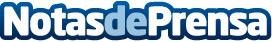 El nuevo C1 llega dispuesto a “comerse” la ciudadDivertido, alegre y colorista. Así es el nuevo Citroën C1. Con una silueta fresca y un frontal desenfadado, este automóvil está disponible en 3 o 5 puertas y con una silueta descapotable denominada Airscape. El nuevo Citroën C1 puede adquirirse en 8 colores de carrocería combinables con capotas eléctricas en negro, gris y rojo sunrise. Esto, junto a sus interiores coloristas, marca la personalidad del compacto de Citroën.Datos de contacto:Citroën Nota de prensa publicada en: https://www.notasdeprensa.es/el-nuevo-c1-llega-dispuesto-a-comerse-la-ciudad_1 Categorias: Automovilismo Industria Automotriz http://www.notasdeprensa.es